ΣΧΟΛΗ  	ΕΛΛΗΝΙΚΗ ΔΗΜΟΚΡΑΤΙΑTMHMA  	ΤΟΜΕΑΣ  	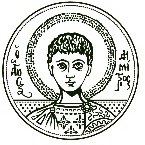 ΑΡΙΣΤΟΤΕΛΕΙΟ ΠΑΝΕΠΙΣΤΗΜΙΟ ΘΕΣΣΑΛΟΝΙΚΗΣΘεσσαλονίκη, Αρ. Πρωτ.:ΑΙΤΗΣΗΥΠΟΒΟΛΗΣ ΥΠΟΨΗΦΙΟΤΗΤΑΣ ΓΙΑ ΤΗΝ ΕΚΛΟΓΗ ΔΙΕΥΘΥΝΤΗ/ΝΤΡΙΑΣ ΕΡΓΑΣΤΗΡΙΟΥ ΓΕΩΠΛΗΡΟΦΟΡΙΚΗΣ ΤΟΥ (Laboratory of Geoinformatics LabGEO) ΤΜΗΜΑΤΟΣ ΜΗΧΑΝΙΚΩΝ ΧΩΡΟΤΑΞΙΑΣ ΚΑΙ ΑΝΑΠΤΥΞΗΣ ΤΗΣ ΠΟΛΥΤΕΧΝΙΚΗΣ ΣΧΟΛΗΣ ΤΟΥ ΑΠΘΣΤΟΙΧΕΙΑ ΥΠΟΨΗΦΙΟΥΕπώνυμο:  	Όνομα:				 Πατρώνυμο:				 Βαθμίδα:				 Τμήμα:				 Α.Δ.Τ.:  				Ημερομηνία Γέννησης:  	Τηλ. Γραφείου: 2310 99 	 Κινητό: 69 	  Email: 		ΠΡΟΣΓραμματεία Τμήματος Μηχανικών Χωροταξίας και Ανάπτυξης της Πολυτεχνικής ΣχολήςΑξιότιμη κυρία ΠρόεδρεΔια της παρούσης υποβάλλω την υποψηφιότητά μου για τη θέση του/της Διευθυντή/Διευθύντριας του Εργαστηρίου Γεωπληροφορικής (Laboratory of Geoinformatics LabGEO) του Τμήματος Μηχανικών Χωροταξίας και Ανάπτυξης της Πολυτεχνικής Σχολήςτου ΑΠΘ, για το χρονικό διάστημα από23-04-2023 έως 22-04-2026, σύμφωνα με τηναριθμ.46695/10-02-2023 Προκήρυξη.Συνημμένα, υποβάλω:Υπεύθυνη Δήλωση περί μη συνδρομής κωλύματος εκλογιμότηταςΟ/Η Αιτών/ούσα[υπογραφή]